Source: APG15-3/OUT-23preliminary views on WRC-15 agenda item 1.12Agenda Item 1.12: to consider an extension of the current worldwide allocation to the Earth exploration-satellite (active) service in the frequency band 9 300-9 900 MHz by up to 600 MHz within the frequency bands 8 700-9 300 MHz and/or 9 900-10 500 MHz, in accordance with Resolution 651 (WRC-12);APT Preliminary Views:The APT preliminary views are that:It supports ITU-R studies concerning the sharing and compatibility issues for the extension of EESS (active) spectrum. Some APT Members supports an extension of EESS (active) by up to 600 MHz within the frequency ranges 9 200-9 300 MHz/9 900-10 400 MHz or 9 900-10 500 MHz on a primary and/or secondary basis.Extension bands may only be used for those EESS (active) systems requiring more than 600 MHz for their operation that cannot be accommodated in the existing frequency band 9 300-9 900 MHz.Appropriate protection of the existing services currently allocated in the same frequency bands, especially the radiodetermination service, should be ensured according to the Radio Regulations.No harmful interference should be caused to the SRS in the adjacent frequency band 8 400-8 500 MHz and the RAS and EESS (passive) in the frequency band 10.6-10.7 GHz.Development of existing services should not be constrained by the EESS (active) allocation.________________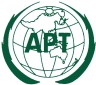 ASIA-PACIFIC TELECOMMUNITYThe APT Conference Preparatory  Group for WRC-15 The APT Conference Preparatory  Group for WRC-15 